・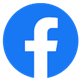 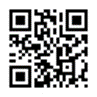 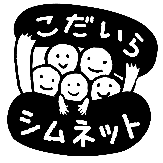 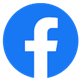 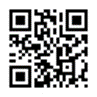 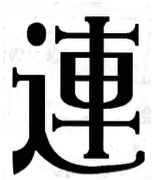 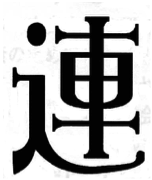 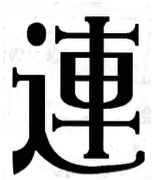 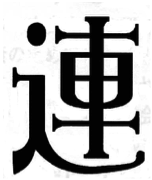 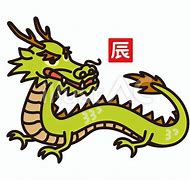 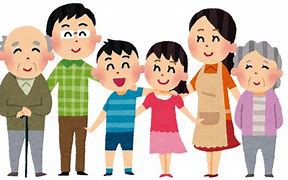 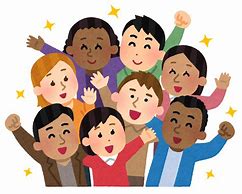 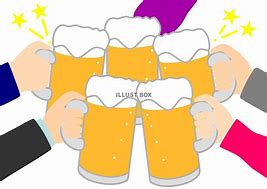 